]September2022Sept 7 th- First day of schoolSept 8th- Stand up to Bullying day- wear PinkSept 22nd- Curriculum NightSept 27th- School PicturesSept 29th- Terry Fox RunSept 30th- No School- Truth and Réconciliation DayBreakfast program Sept 26th, Sept 28th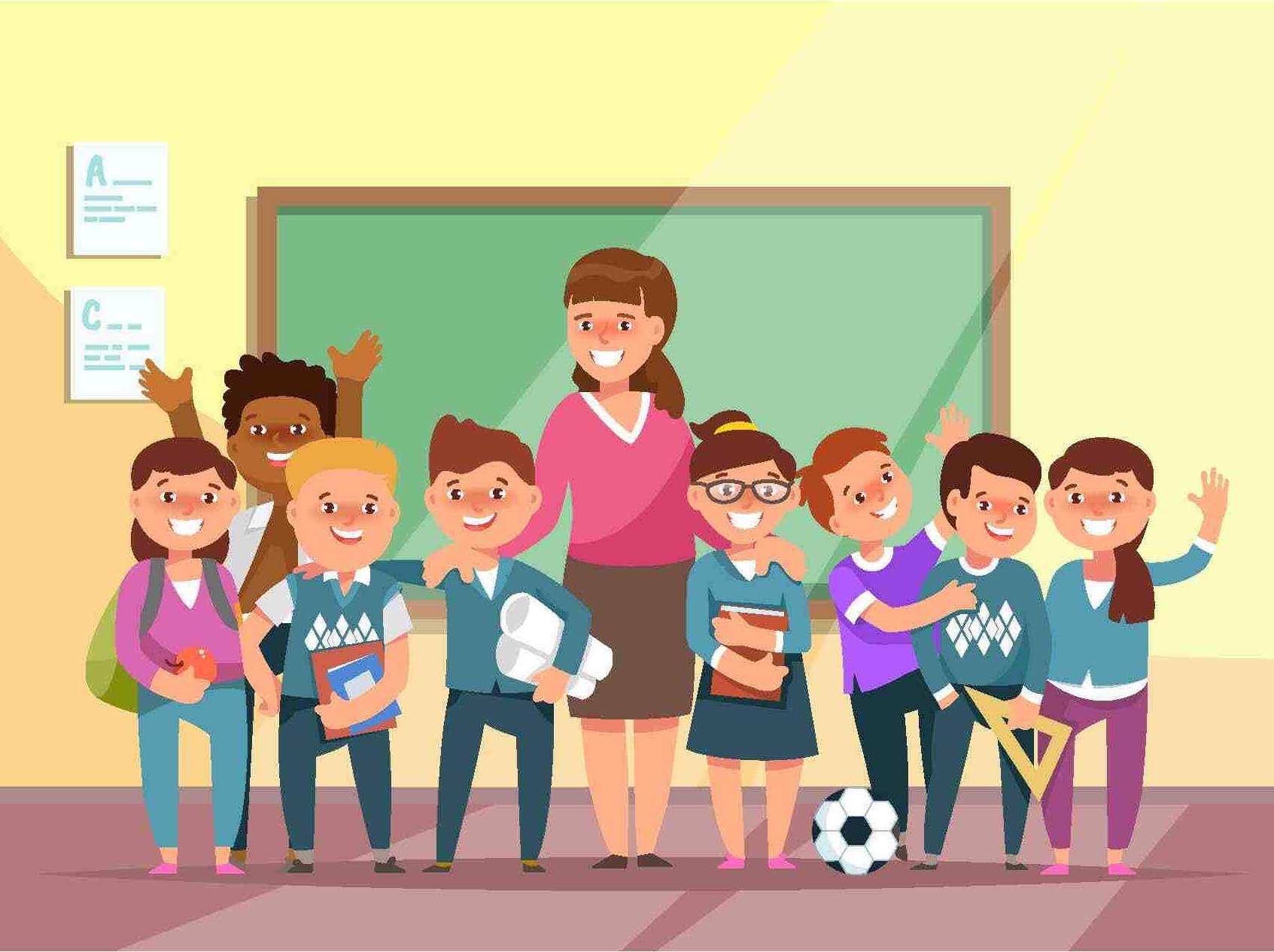 123                                  45678910First day of SchoolStand Up Against Bullying Day- wear pink1112131415161718192021222324Curriculum Night252627282930Breakfast programSchool PicturesBreakfast programTerry Fox Run     NO SCHOOL